 Jak uniknąć zakażeniaObecnie nie ma szczepionki zapobiegającej chorobie koronawirusowej 2019 (COVID-19).Najlepszymi sposobami uniknięcia narażenia się na tego rodzaju wirus jest stosowanie się do poniższych zasad: Unikaj bliskiego kontaktu z chorymi.Unikaj dotykania oczu, nosa i ust.Zachowaj co najmniej 1 metr odległości od osób, które kaszlą i kichają.Unikaj dzielenia się jedzeniem, piciem i naczyniami.Zostań w domu, kiedy jesteś chory- obserwuj swój stan zdrowia (nie rób z siebie „bohatera” przebywając niepotrzebnie w pracy- zarażasz innych).Powiadom o swojej decyzji przełożonego w pracy.Stosuj odpowiednie zasady ochrony podczas kaszlu i kichania między innymi: zakryj kaszel lub kichnięcie chusteczką, a następnie wyrzuć chusteczkę do śmieci lub kasłanie i kichanie w „ łokieć”.Czyść i dezynfekuj często dotykane przedmioty i powierzchnie za pomocą zwykłego sprayu lub ściereczki do czyszczenia gospodarstwa domowego.Maseczki na twarz powinny być stosowane przez osoby, które wykazują objawy COVID-19, aby zapobiec rozprzestrzenianiu się choroby na innych. Używanie masek twarzowych ma również zasadnicze znaczenie dla osób opiekujących się kimś bliskim w domu i  pracowników służby zdrowia w zakładzie opieki zdrowotnej.Często myj ręce mydłem i wodą przez co najmniej 20 sekund, szczególnie: - po wyjściu z łazienki,-  przed jedzeniem, -  po wydmuchaniu nosa,-  kaszlu lub kichaniu.Informacja dotycząca koronawirusa 2019-nCoV – postępowanie dla podróżującychGłówny Inspektorat Sanitarny, Warszawa, 25 stycznia 2020 r.Koronawirus 2019-nCoV jest wirusem osłonkowym, podatnym na działanie wszystkich rozpuszczalników lipidów. Należy pamiętać o częstym myciu rąk wodą z mydłem lub dezynfekować je środkiem na bazie alkoholu.Instrukcja jak poprawnie myć ręce znajduje się poniżej.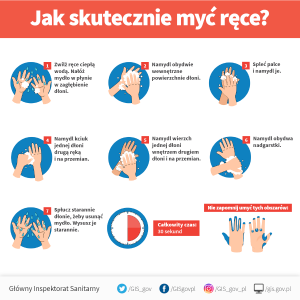 W przypadku kiedy podróżujący z obszarów wysokiego ryzyka występowania wirusa (obszary te na bieżąco w swoich komunikatach podaje Główny Inspektorat Sanitarny) przyleci do Polski:wszyscy podróżujący samolotem dostają Kartę Lokalizacyjną Pasażera – w której znajduje się prośba o podanie kontaktu i miejsca pobytu;w samolocie – będzie miała miejsce pierwsza weryfikacja czy podróżujący ma objawy choroby np. podwyższoną temperaturę ciała. Jeśli podróżujący ma objawyi podróżuje z obszaru wysokiego ryzyka zakażenia koronawirusem 2019-nCoV nastąpi kontakt z lotniskową służbą zdrowiaOkres wylęgania wirusa może trwać do 14 dni. Najczęściej 5-6 dni. W tym czasie podróżujący z obszarów wysokiego ryzyka powinien obserwować swój stan zdrowia.W przypadku pojawienia się symptomów takich jak:– gorączka powyżej 380C;– kaszel;– duszność.podróżny powinien skontaktować się z lekarzem, który poinstruuje go o dalszych działaniach.Według aktualnej wiedzy nie ma ryzyka zakażenia się wirusem poprzez towary zamawiane z Chin.